McKenzie RiverAlgae & Aquatic Invasive Plant IdentificationFilamentous Algae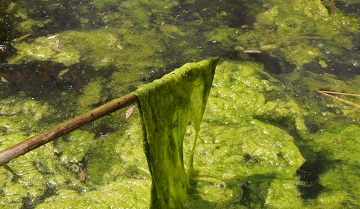 Hydrilla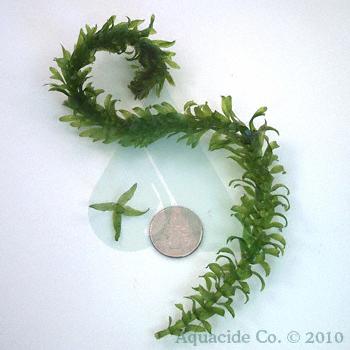  Elodea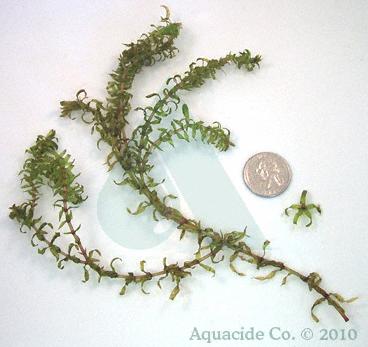 Milfoil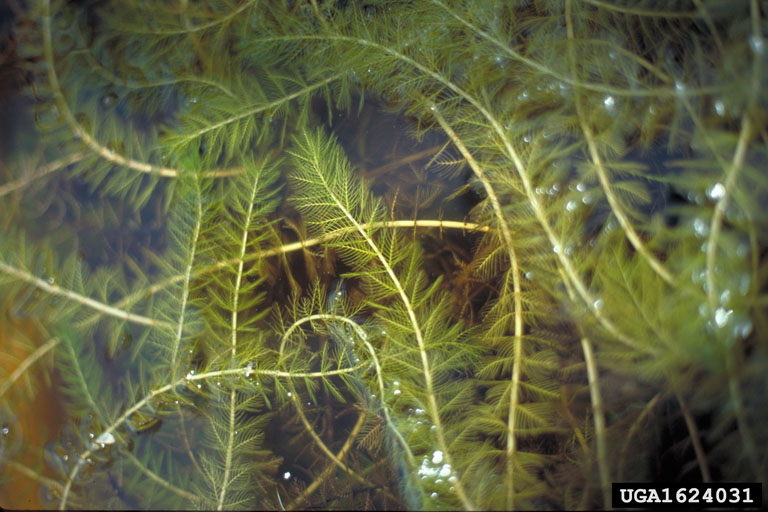  Didymo or "Rock Snot" 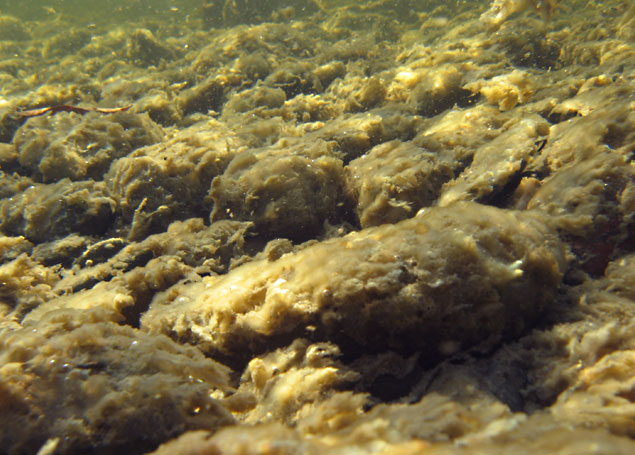 